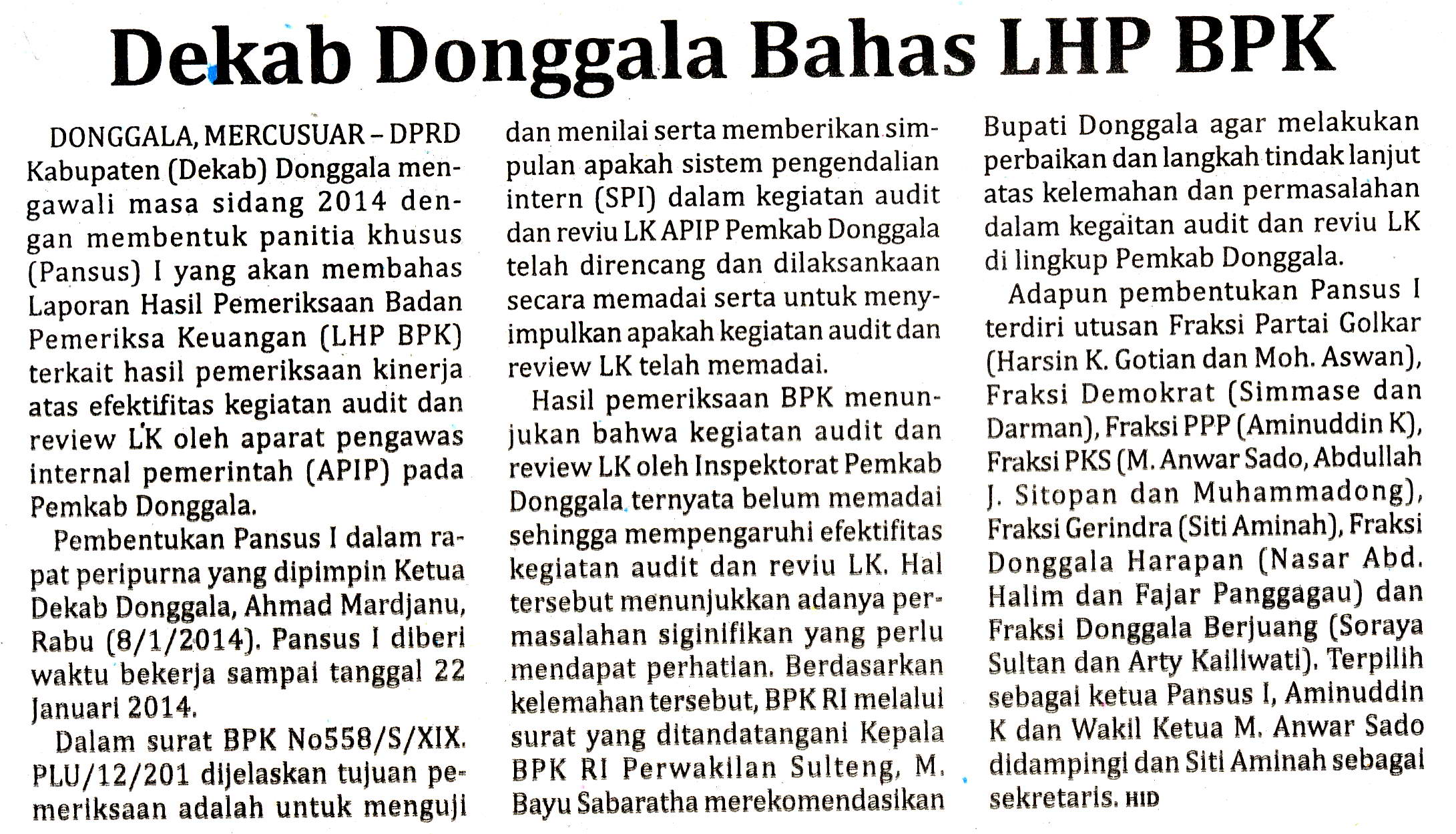 Harian    	:MercusuarKasubaudSulteng IHari, tanggal:Kamis 09 Januari 2014KasubaudSulteng IKeterangan:Halaman 13 Kolom 01-04KasubaudSulteng IEntitas:Kabupaten DonggalaKasubaudSulteng I